ТЕРРИТОРИАЛЬНАЯ ИЗБИРАТЕЛЬНАЯ КОМИССИЯ ЕТКУЛЬСКОГО РАЙОНАРЕШЕНИЕс. ЕткульО создании рабочей группы по приему и проверке документов, представляемых кандидатами в территориальную избирательную комиссию Еткульского района на выборах в органы местного самоуправления Еткульского муниципального района, назначенных на 11 сентября 2022 годаВ связи с назначением выборов главы Еманжелинского сельского поселения, дополнительных выборов депутатов Совета депутатов Бектышского сельского поселения шестого созыва по одномандатным избирательным округам № 4, № 7, депутата Совета депутатов Еманжелинского сельского поселения шестого созыва по одномандатному избирательному округу № 11, депутата Совета депутатов Лебедевского сельского поселения шестого созыва по одномандатному избирательному округу № 6, депутата Совета депутатов Печенкинского сельского поселения шестого созыва по одномандатному избирательному округу № 10 на 11 сентября 2022 года, в соответствии со статьями 19, 20, 22, 23 закона Челябинской области №36-ЗО от 29.06.2006 года «О муниципальных выборах в Челябинской области», территориальная избирательная комиссия Еткульского района, на которую в соответствии с постановлением избирательной комиссии Челябинской области № 11/187-7 от 19 мая 2022 года возложено исполнение полномочий по подготовке и проведению выборов в органы местного самоуправления, местного референдума на территории Еткульского муниципального района Челябинской области, РЕШАет:1. Создать рабочую группу по приему и проверке документов, представляемых кандидатами в территориальную избирательную комиссию Еткульского района на выборах  главы Еманжелинского сельского поселения, дополнительных выборах депутатов Совета депутатов Бектышского сельского поселения шестого созыва по одномандатным избирательным округам № 4,  № 7, депутата Совета депутатов Еманжелинского сельского поселения шестого созыва по одномандатному избирательному округу № 11, депутата Совета депутатов Лебедевского сельского поселения шестого созыва по одномандатному избирательному округу № 6, депутата Совета депутатов Печенкинского сельского поселения шестого созыва по одномандатному избирательному округу № 10, назначенных на 11 сентября 2022 года и утвердить ее состав (приложение 1).2. Утвердить Положение о Рабочей группе по приему и проверке документов, представляемых кандидатами в территориальную избирательную комиссию Еткульского района на выборах главы Еманжелинского сельского поселения, дополнительных выборах депутатов Совета депутатов Бектышского сельского поселения шестого созыва по одномандатным избирательным округам № 4, № 7, депутата Совета депутатов Еманжелинского сельского поселения шестого созыва по одномандатному избирательному округу № 11, депутата Совета депутатов Лебедевского сельского поселения шестого созыва по одномандатному избирательному округу № 6, депутата Совета депутатов Печенкинского сельского поселения шестого созыва по одномандатному избирательному округу № 10, назначенных на 11 сентября 2022 года (приложение 2).3. Направить настоящее решение в избирательную комиссию Челябинской области для размещения в информационно-телекоммуникационной сети «Интернет».4. Контроль за исполнением настоящего решения возложить на председателя территориальной избирательной комиссии Еткульского района Шилову Т.А.Председатель комиссии                                                                           Т.А. ШиловаСекретарь комиссии                                                                             О.В. ШуховцеваПриложение 1к решению территориальной избирательной комиссии Еткульского района от 15 июня 2022 года № 35/172-5СОСТАВРабочей группы по приему и проверке документов, представляемых кандидатами в территориальную избирательную комиссию Еткульского района на выборах главы Еманжелинского сельского поселения, дополнительных выборах депутатов Совета депутатов Бектышского сельского поселения шестого созыва по одномандатным избирательным округам № 4, № 7, депутата Совета депутатов Еманжелинского сельского поселения шестого созыва по одномандатному избирательному округу № 11, депутата Совета депутатов Лебедевского сельского поселения шестого созыва по одномандатному избирательному округу № 6, депутата Совета депутатов Печенкинского сельского поселения шестого созыва по одномандатному избирательному округу № 10Шилова Татьяна Александровна – руководитель Рабочей группы, председатель территориальной избирательной комиссии Еткульского района;Пищулина Ирина Владимировна – заместитель руководителя Рабочей группы, член территориальной избирательной комиссии Еткульского района;Шуховцева Ольга Владимировна - секретарь Рабочей группы, член территориальной избирательной комиссии Еткульского района;Алиев Байрам Юсиф оглы - главный специалист информационного управления избирательной комиссии Челябинской области;Мухаметгалиева Амагуль Абакировна - член территориальной избирательной комиссии Еткульского района;Попова Елена Владимировна - член территориальной избирательной комиссии Еткульского района.Приложение 2к решению территориальной избирательной комиссии Еткульского района  от 15 июня 2022 года № 35/172-5ПОЛОЖЕНИЕо Рабочей группе по приему и проверке документов, представляемых кандидатами в территориальную избирательную комиссию Еткульского района на выборах главы Еманжелинского сельского поселения, дополнительных выборах депутатов Совета депутатов Бектышского сельского поселения шестого созыва по одномандатным избирательным округам № 4, № 7, депутата Совета депутатов Еманжелинского сельского поселения шестого созыва по одномандатному избирательному округу № 11, депутата Совета депутатов Лебедевского сельского поселения шестого созыва по одномандатному избирательному округу № 6, депутата Совета депутатов Печенкинского сельского поселения шестого созыва по одномандатному избирательному округу № 101. Общие положения            1.1. Рабочая группа по приему и проверке документов, представляемых кандидатами в территориальную избирательную комиссию Еткульского района на выборах главы Еманжелинского сельского поселения, дополнительных выборах депутатов Совета депутатов Бектышского сельского поселения шестого созыва по одномандатным избирательным округам № 4, № 7, депутата Совета депутатов Еманжелинского сельского поселения шестого созыва по одномандатному избирательному округу № 11, депутата Совета депутатов Лебедевского сельского поселения шестого созыва по одномандатному избирательному округу № 6, депутата Совета депутатов Печенкинского сельского поселения шестого созыва по одномандатному избирательному округу № 10, создается территориальной избирательной комиссией Еткульского района.1.2. Рабочая группа в своей деятельности руководствуется положениями Федерального закона № 67-ФЗ от 12 июня 2002 года «Об основных гарантиях избирательных прав и права на участие в референдуме граждан Российской Федерации» (далее – Федеральный закон), иных федеральных законов, нормативными правовыми актами Центральной избирательной комиссии Российской Федерации, избирательной комиссии Челябинской области, решениями территориальной избирательной комиссии Еткульского района.1.3. Рабочая группа в своей деятельности использует программно-технические и коммуникационные возможности, предоставляемые Государственной автоматизированной системой «Выборы» (ГАС «Выборы»).1.4. Члены Рабочей группы, использующие в своей деятельности программно-технические и коммуникационные возможности  ГАС «Выборы» и осуществляющие обмен информацией с администратором баз данных, обязаны неукоснительно соблюдать требования Федерального закона                 № 20-ФЗ от 10.01.2003 года «О Государственной автоматизированной системе Российской Федерации ГАС «Выборы», Положения об информационной безопасности ГАС «Выборы», регламентов функционирования ГАС «Выборы», иных нормативных документов Центральной избирательной комиссии Российской Федерации и Федерального центра информатизации при Центральной избирательной комиссии Российской Федерации в части, касающейся обращения с базами данных, персональными и конфиденциальными данными об избирателях.            1.5. По результатам работы Рабочей группы и на основании проверки представленных документов готовятся и вносятся на рассмотрение территориальной избирательной комиссии Еткульского района проекты решений о регистрации кандидатов, либо об отказе в регистрации указанных кандидатов и по другим вопросам, предусмотренным Федеральные законом.2. Задачи и полномочия Рабочей группы2.1. Задачами Рабочей группы являются прием документов, представленных кандидатами в территориальную избирательную комиссию, организация проверки их соответствия требованиям Федерального закона, подготовка соответствующих проектов решений.2.2. Для реализации этих задач Рабочая группа:принимает и регистрирует документы, представленные кандидатами при их выдвижении;проверяет наличие документов, представленных в соответствии с требованиями федерального законодательства, и организует проверку достоверности сведений о кандидатах;          принимает копии недостающих документов;          принимает уведомления об изменениях в сведениях о кандидате;          принимает документы для регистрации доверенных лиц избирательных объединений, кандидатов и выдает им удостоверения;принимает документы, необходимые для регистрации уполномоченных представителей избирательных объединений, уполномоченных представителей кандидатов по финансовым вопросам;выдает кандидатам подтверждения о приеме документов;готовит материалы, необходимые в случае обжалования решений территориальной избирательной комиссии Еткульского района об отказе в регистрации кандидатов;готовит для передачи в архив в установленном порядке и в установленные законодательством сроки все документы, представляемые кандидатами в территориальной избирательной комиссии Еткульского района на этапе выдвижения и регистрации кандидатов.3. Порядок подготовки документов на заседание
территориальной избирательной комиссии Еткульского района            3.1. Ответственность за подготовку для рассмотрения на заседаниях территориальной избирательной комиссии Еткульского района всех материалов, связанных с деятельностью Рабочей группы, возлагается на ее руководителя.3.2. Член Рабочей группы, принявший документы, обеспечивает своевременную подготовку проектов решений территориальной избирательной комиссии Еткульского района по всем принятым документам, представленным кандидатами и готовит доклад на заседание.4. Хранение документов, поступивших от кандидатов4.1. После опубликования общих результатов выборов в органы местного самоуправления Еткульского муниципального района, подлинные экземпляры документов, поступивших от кандидатов, в установленном порядке передаются руководителем Рабочей группы на хранение в территориальную избирательную комиссию Еткульского района. По окончании срока хранения указанные документы передаются на хранение в архивный отдел администрации Еткульского муниципального района. 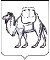 15 июня 2022 года№ 35/172-5